　　　　                                　                              　　　再交付（　　　　　　　）検 査 証　　　　　 申 請 書                                                                     　　　書　替 様式第１６号（第１５条、第４４条、第６０条、第７９条関係）       　　　　　　年　　月　　日　　　　　　　　　　　　　　　　　　　　　　 　　　　　　　　　申請者 氏 名                            　　　　           　              労 働 局 長                     労 働 基 準 監 督 署 長　　　　　　　　　　　登録製造時等検査機関備考　１　表題の（　）には、ボイラー又は第一種圧力容器のうち該当する文字を記入すること。　　　２　表題の再交付及び書替のうち、該当しない文字は、抹消すること。　　　３　申請宛先は、移動式ボイラーのボイラー検査証及び移動式第一種圧力容器の第一種圧力容器検査証であって再交付に係るものにあっては、当該ボイラー検査証又は当該第　　　　　一種圧力容器検査証を交付した者とすること。また、その他の再交付又は書替えに係るものにあっては所轄労働基準監督署長とすること。　　　　      ４　都道府県労働局長が行う再交付又は書替えを申請する申請者にあっては、手数料は収入印紙を申請書に貼付して納入するものとし、その収入印紙は、申請者において消印　　　　　しないこと。　　　　　　　　　　　　　　　　　　　　　　　　　　　　　　　　　　　　　　　　　　　　　　　　　　　   　　　　　（公益社団法人ボイラ・クレーン安全協会）事業場の所在地検査証番号第　　　　　　　号事業場の名称種類最高使用圧力                                        MPa                                        MPa                                        MPa伝熱面積又は内容積                                            ｍ2・ｍ3                                            ｍ2・ｍ3                                            ｍ2・ｍ3再交付又は書替えの理由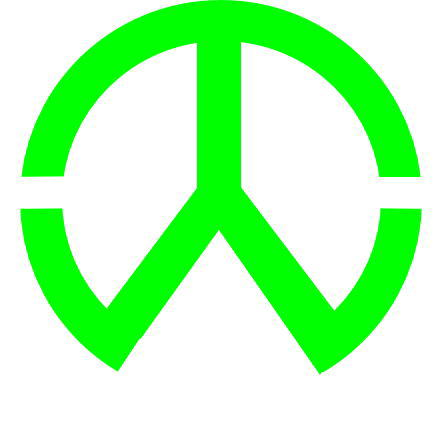 